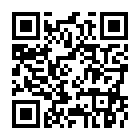 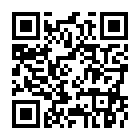 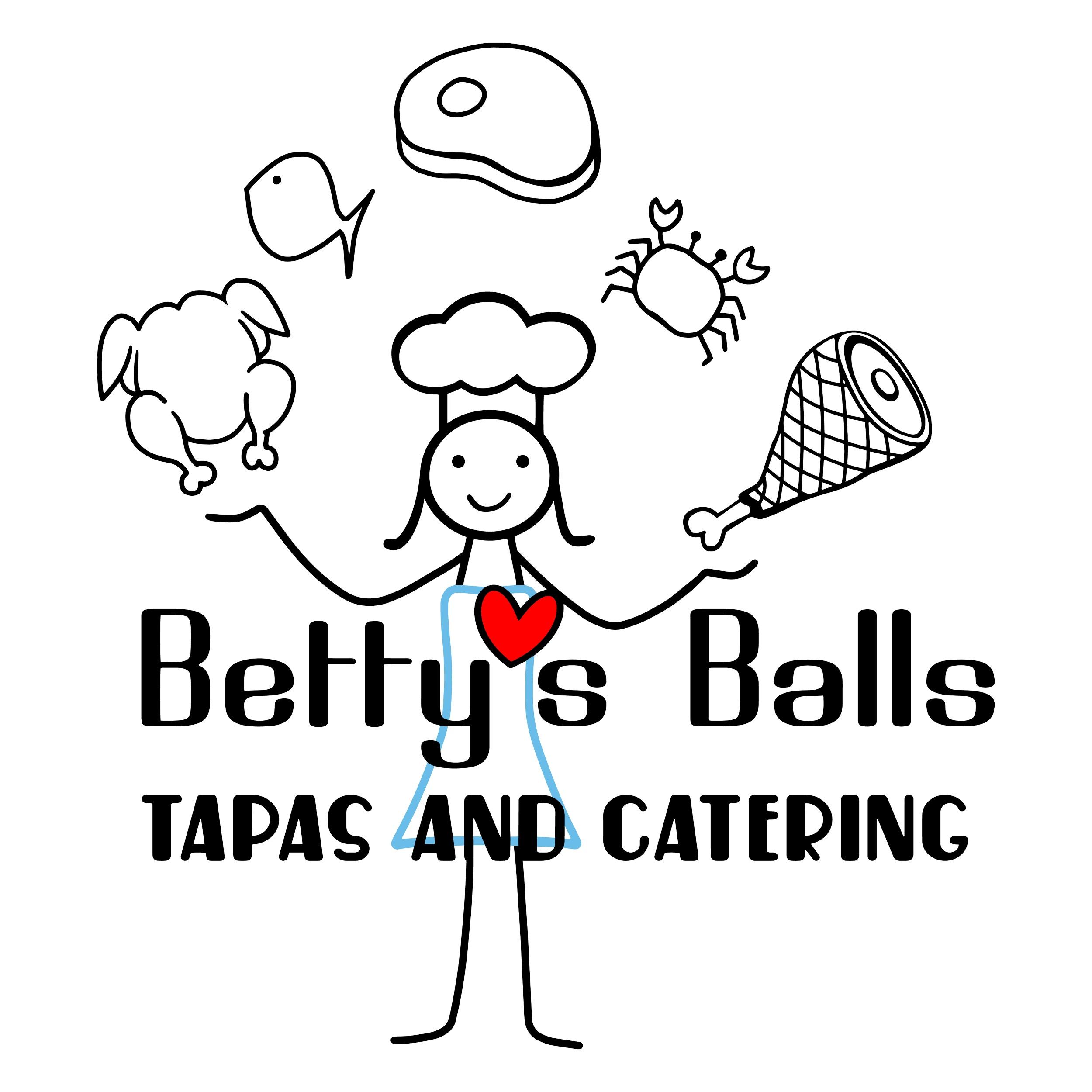 produce from Thao Ranch and sprouts from Indigenous FarmsAll meatballs made gluten free  BBQ Chicken Sliders $16Sliced chicken breast on three rolls with house BBQ sauce Served with cole slawThe Big Ball Plate $16Two beef meatballs made with lots of herbs on two rolls served with marinara and horseradish cream with a side of coleslawVegan Nutballs $16 Two of our almost famous nutballs on toasted flatbread with spring mix and vegan chimichurri, pickled red onion and a side pasta saladCaprese Salad $10Spring mix with heirloom tomatoes, heirloom cherry tomatoes, fresh mozzarella, basil, and balsamic glazeTapas/Small Plates $5  Add feta to any tapa $1Dolmas – Four grape leaves stuffed with rice and Mediterranean spices served with horseradish cream sauce over spring mix ask for vegan sauceWatermelon Salad – Spring mix, watermelon, lemon, mint and balsamic glazeMediterranean Pasta Salad – Orzo, artichoke hearts, kalamata olives and cherry tomatoes with a zesty vinaigrette with sesame seedsPickle Platter – A mix of vegetables with a slightly sweet dill flavor, served with chimichurri sauceKids Menu $7  - served with watermelon, chips or a rice krispy treat (choose 2)Beef meatball with marinara on a rollBBQ Chicken sliderChips $2, Soda $2, Water $1, Rice Krispy $1